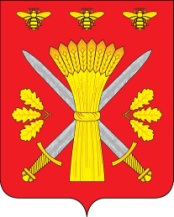 РОССИЙСКАЯ ФЕДЕРАЦИЯОРЛОВСКАЯ ОБЛАСТЬТРОСНЯНСКИЙ РАЙОННЫЙ СОВЕТ НАРОДНЫХ ДЕПУТАТОВРЕШЕНИЕ31 мая 2023 года                                                                                            № 92                          с.ТроснаОб установлении тарифа за услугу по сбору,вывозу жидких отходов                   Принято на двадцать четвертом заседании                    районного Совета народных депутатов                    шестого созываВ соответствии с Федеральным законом от 06 октября 2003 года №131-ФЗ «Об общих принципах организации местного самоуправления в Российской Федерации», Постановлением администрации Троснянского района № 226 от 29 июня 2012 года, Уставом Троснянского района, Положением о порядке рассмотрения цен и тарифов, утвержденным постановлением Троснянского районного Совета народных депутатов от 01 декабря 2005 г № 158, Троснянский районный Совет народных депутатов РЕШИЛ:1. Установить тариф за услугу по сбору, вывозу жидких отходов для всех категорий потребителей, обслуживаемых МУЖКП Троснянского района на 2023 год согласно приложению.         2. Считать утратившим силу решение Троснянского районного Совета народных депутатов от 24 декабря 2020 года № 290 «Об установлении тарифа за услугу по сбору, вывозу жидких отходов».          3. Настоящее решение вступает в законную силу с момента его официального опубликования. Приложениек решению Троснянского районного Совета народных депутатовОт 31 мая 2023 г. № 92Тариф за услугу по сбору, вывозу жидких отходов для всех категорий потребителей, обслуживаемых МУЖКП Троснянского районаПредседатель районногоСовета народных депутатов                               А. Г. Кисель  Глава района                                  А. В. ЛевковскийНаименование показателя            Расстояние до сливного пункта, км            Расстояние до сливного пункта, км            Расстояние до сливного пункта, км            Расстояние до сливного пункта, км            Расстояние до сливного пункта, км            Расстояние до сливного пункта, кмНаименование показателядо 4 кмот 4 км до 10 кмот 10км до 20кмот 20 км до 25 кмот 25 км до 30 кмот 30 км до 40 кмСтоимость тарифа за 1 куб. м. рублей125,41251,28461,06565,94670,83880,6